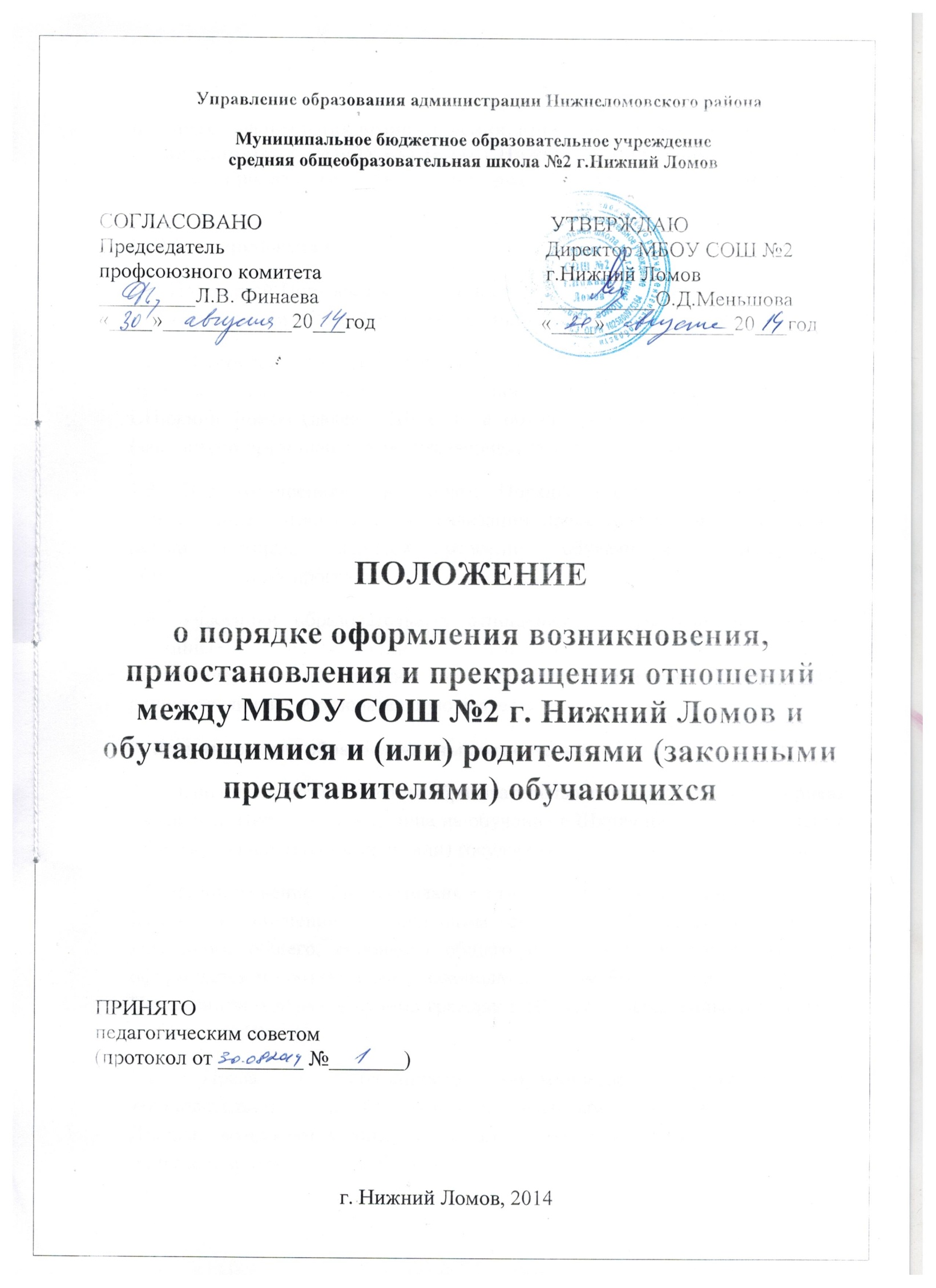 1. Общие положения1.1. Настоящий Порядок разработан в соответствии с Федеральным законом «Об образовании в Российской Федерации» № 273-ФЗ от 29.12.2012.1.2. Настоящий Порядок регламентирует оформление возникновения, приостановления и прекращения отношений между МБОУ СОШ №2 г.Нижний Ломов (далее - Школа)  и обучающимися и (или) родителями (законными представителями) несовершеннолетних обучающихся.1.3. Под отношениями в данном Порядке понимается совокупность общественных отношений по реализации права граждан на образование, целью которых является освоение обучающимися содержания образовательных программ.1.4. Участники образовательных отношений – обучающиеся, родители (законные представители) несовершеннолетних обучающихся, педагогические работники и их представители, организации, осуществляющие образовательную деятельность.2. Возникновение образовательных отношений2.1. Основанием возникновения образовательных отношений является приказ директора Школы о приеме лица на обучение в Школу или для прохождения промежуточной аттестации и (или) государственной (итоговой) аттестации.2.2. Возникновение образовательных отношений в связи с приемом лица в Школу на обучение по основным общеобразовательным программам начального общего, основного общего и среднего общего образования оформляется в соответствии с законодательством Российской Федерации и Положением о порядке приема граждан в Школу, утвержденными приказом директором Школы.2.3. Права и обязанности обучающегося, предусмотренные законодательством об образовании и локальными нормативными актами Школы,  возникают у лица, принятого на обучение  с даты, указанной в приказе о приеме лица на обучение.3. Договор об образовании3.1. В случае оказания Школой платных дополнительных образовательных услуг между Школой и родителями (законными представителями) заключается договор об образовании.  3.2. В договоре об образовании указываются основные характеристики предоставляемого образования, в том числе, вид, уровень и (или) направленность дополнительной образовательной программы, формы обучения, срок освоения дополнительной образовательной программы.3.3. Договор об образовании не может содержать условий, ограничивающих права или снижающих уровень гарантий обучающихся, по сравнению с установленными законодательством об образовании. 3.4. Ответственность за неисполнение или ненадлежащее исполнение обязательств по     договору     стороны     несут     в     порядке,     установленном   действующим   законодательством.3.5. Примерные формы договоров об образовании утверждаются федеральным органом исполнительной власти, осуществляющим функции по выработке государственной политики и нормативно-правовому регулированию в сфере образования.4. Изменение образовательных отношений 4.1. Образовательные отношения изменяются в случае изменения условий получения обучающимся образования по конкретной основной или дополнительной образовательной программе, повлекшего за собой изменение взаимных прав и обязанностей обучающегося и Школы:    - переход с очной формы обучения на семейное образование и наоборот;   - перевод на обучение по другой образовательной программе;   - иные случаи, предусмотренные нормативно-правовыми актами. 4.2. Основанием для изменения образовательных отношений является приказ директора  Школы. 5. Прекращение образовательных отношений5.1. Образовательные отношения прекращаются в связи с отчислением обучающегося из Школы:     - в связи с получением образования (завершением обучения);   - досрочно по основаниям, установленным законодательством об образовании.5.2. Образовательные отношения могут быть прекращены досрочно в следующих случаях:   1) по инициативе обучающегося или (родителей (законных представителей) несовершеннолетнего обучающегося), в том числе, в случае перевода обучающегося для продолжения освоения образовательной программы в другую организацию, осуществляющую образовательную деятельность,  2) по инициативе Школы, в случае применения к обучающемуся, достигшему возраста 15 лет, отчисления как меры дисциплинарного взыскания, в случае совершения обучающимся действий, грубо нарушающих ее устав, правила внутреннего распорядка, а также в случае невыполнения обучающимся обязанностей по добросовестному и ответственному освоению образовательной программы и выполнению учебного плана,     3) по обстоятельствам, не зависящим от воли  обучающегося (родителей (законных представителей) несовершеннолетнего обучающегося) и Школы, в том числе, в случае ликвидации Школы.5.3. Досрочное прекращение образовательных отношений по инициативе обучающегося (родителей (законных представителей) несовершеннолетнего обучающегося) не влечет за собой каких-либо дополнительных, в том числе материальных, обязательств перед Школой.5.4. Основанием для прекращения образовательных отношений является приказ об отчислении обучающегося из Школы. Права и обязанности обучающегося, предусмотренные законодательством об образовании и локальными нормативными актами Школы, прекращаются с даты его отчисления из Школы.5.5. При досрочном прекращении образовательных отношений Школой, в трехдневный срок после издания распорядительного акта об отчислении обучающегося, отчисленному лицу выдается справка об обучении в соответствии с ч.12 ст. 60 Федерального закона «Об образовании в Российской Федерации».5.6. Школа, ее Учредитель в случае досрочного прекращения образовательных отношений по основаниям, не зависящим от воли организации, осуществляющей образовательную деятельность, обязана обеспечить перевод обучающихся в другие организации,  осуществляющие образовательную деятельность, и исполнить иные обязательства, предусмотренные договором об образовании.   В случае прекращения деятельности Школы, а также в случае аннулирования у нее лицензии на право осуществления образовательной деятельности, лишения ее государственной аккредитации, истечения срока действия свидетельства о государственной аккредитации, Учредитель образовательной организации обеспечивает перевод обучающихся с согласия обучающихся (родителей (законных представителей) несовершеннолетнего обучающегося) в другие образовательные организации, реализующие соответствующие образовательные программы.   Порядок и условия осуществления перевода устанавливаются Федеральным органом исполнительной власти, осуществляющим функции по выработке государственной политики и нормативно-правовому регулированию в сфере образования.